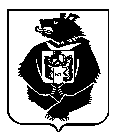 АДМИНИСТРАЦИЯСРЕДНЕУРГАЛЬСКОГО СЕЛЬСКОГО ПОСЕЛЕНИЯ  Верхнебуреинского муниципального района Хабаровского краяПОСТАНОВЛЕНИЕ12.03.2024 г. №  4с.Средний УргалО присвоении адреса объектам адресации 	В соответствии с Федеральным законом от 28.10.2013 № 443-ФЗ «О федеральной информационной адресной системе и о внесении изменений в Федеральный закон «Об общих принципах организации местного самоуправления в Российской Федерации», Федеральным законом от 06.10.2003 № 131-ФЗ «Об общих принципах организации местного самоуправления  в Российской Федерации», Постановлением Правительства РФ от 19 ноября 2014 г. № 1221 «Об утверждении Правил присвоения, изменения и аннулирования адресов»,  администрация Среднеургальского сельского поселения Верхнебуреинского муниципального района Хабаровского края ПОСТАНОВЛЯЮ:1. Присвоить адреса объектам адресации недвижимости:1.1.жилое здание с кадастровым номером  27:05:0401002:93,                                      адрес Российская Федерация, Хабаровский край, Верхнебуреинский муниципальный район, Среднеургальское сельское поселения, село Средний Ургал, улица Кооперативная, дом 23.2. Контроль за исполнением данного постановления оставляю за собой.3. Настоящее постановление вступает в силу после  его официального  опубликования (обнародования).Глава сельского поселения                                                       Н.С.ЛевинаПА0004